LAPORANLANGKAH DAN KEGIATANPENCEGAHAN PENYEBARAN CORONA VIRUS DISEASE (COVID-19)DI KECAMATAN BEKRI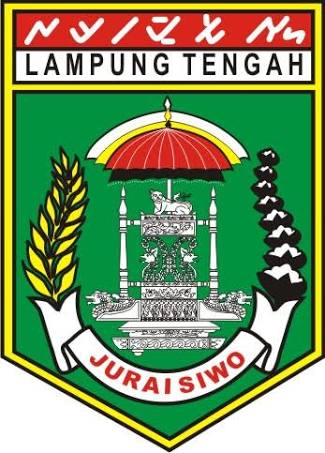 KESUMADADI, 06 April 2020PEMERINTAH KABUPATEN LAMPUNG TENGAH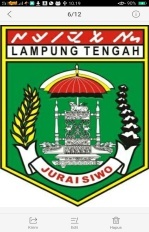 KECAMATAN BEKRIJalan : Karyo Amin No. 01 Kesumadadi Kode Pos 34161	Bekri,  06  April  2020	         Kepada Yth,	Bpk. Bupati Lampung Tengah 	Di-		        GUNUNG SUGIHSURAT PENGANTARNomor : 443/      / Kc.a.VIII.05/2020				       CAMAT BEKRI			       Hi. M. JUANDA, S.Sos			      Pembina Tingkat I ( IVb )			  			         NIP. 19640718 198603 1 005LANGKAH / KEGIATANPENCEGAHAN PENYEBARAN CORONA VIRUS DISEASE (COVID-19)Di KECAMATAN BEKRI	Kesumadadi, 06 April 2020	       CAMAT BEKRI	    Hi. M. JUANDA, S.Sos		NIP. 19640718 198603 1 005DOKUMENTASI KEGIATAN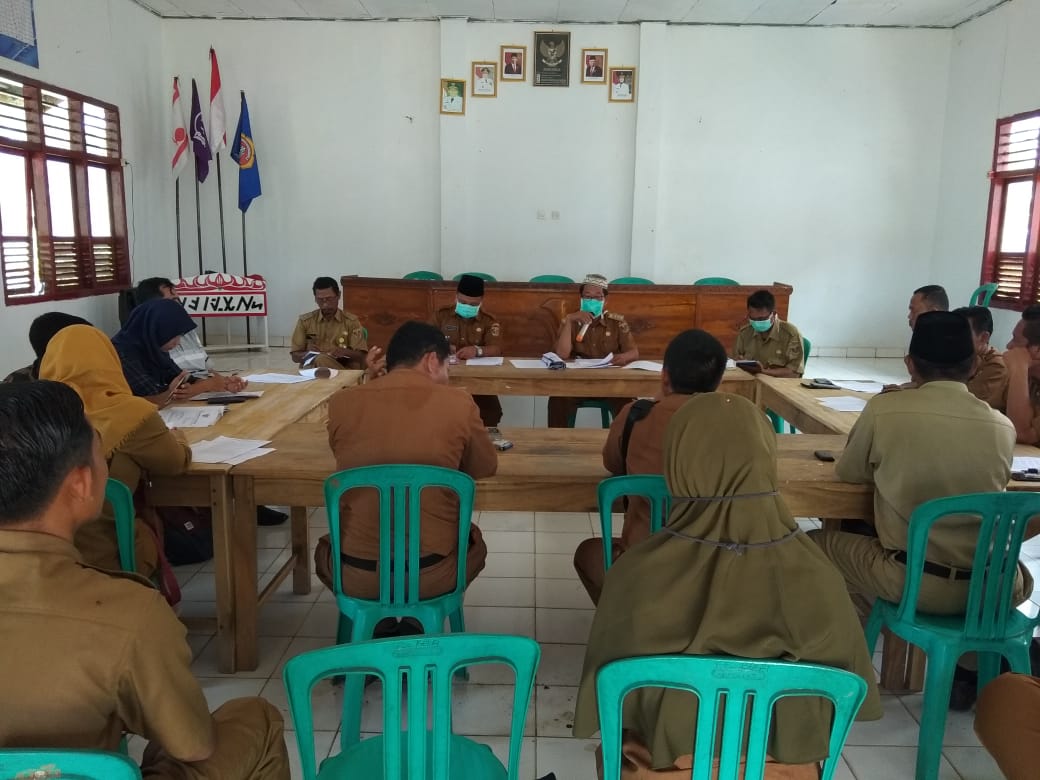 Rapat Realokasi Dana Desa untuk pencegahan covid-19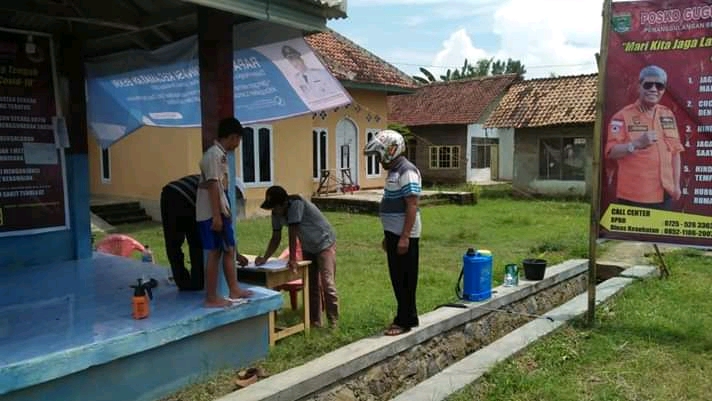 Pembuatan posko pencegahan Covid-19 dan posko control kedatangan pendatanag, di pintu  masuk Kampung Goras Jaya.Hari		: SelasaTanggal	: 31 Maret 2020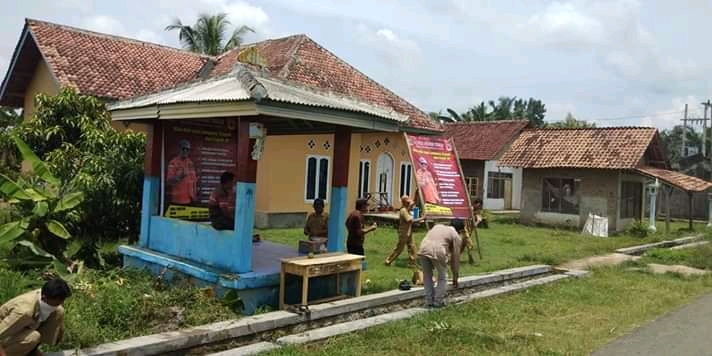 DOKUMENTASI KEGIATAN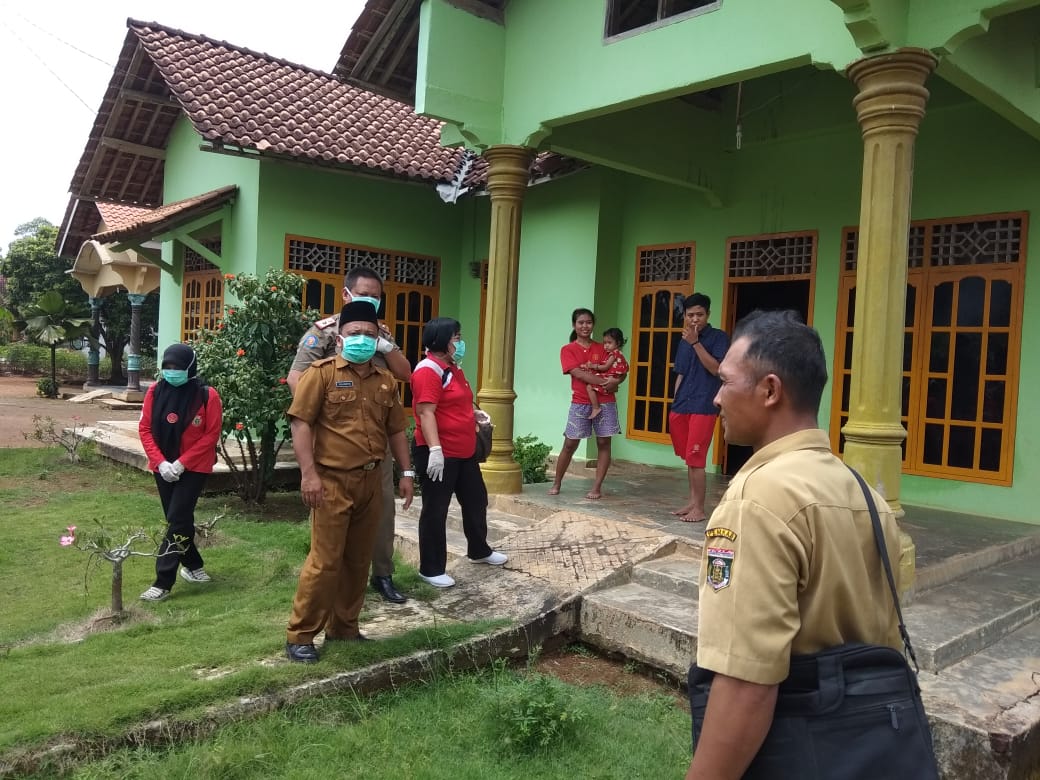 Pemberitahuan himbauan kepada para pendatang oleh gugus tugas pencegahan Covid-19 Kecamatan Bekri.   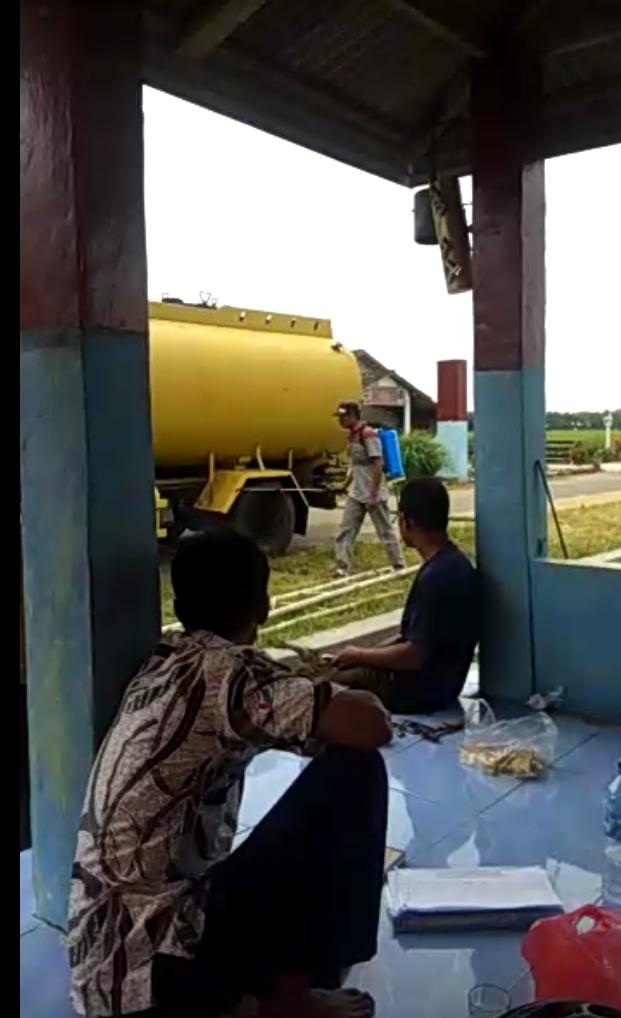 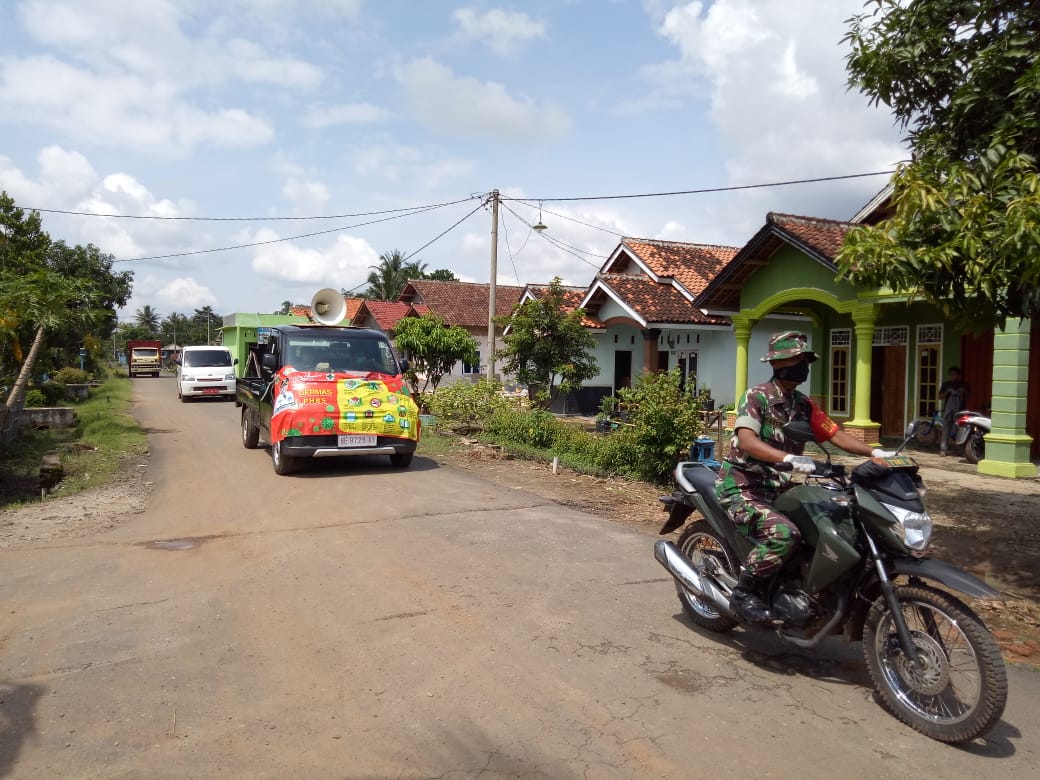 Penyemprotan desinfektan pada fasilitas umum, rumah warga dan kendaraan yang baru memasuki wilayah Bekri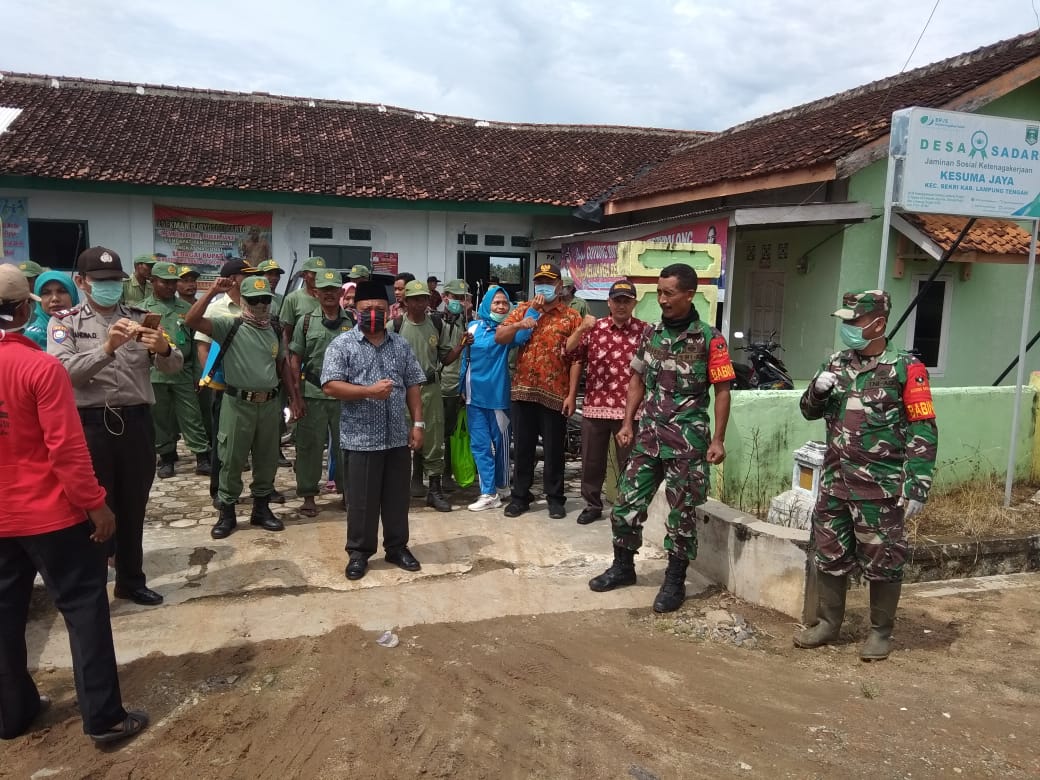 NoJenis Yang DikirimBanyaknyaKeterangan1.Laporan Langkah dan Kegiatan Pencegahan Penyebaran Corona Virus Disease (COVID-19) di Kecamatan Bekri1 (Satu) BendelDisampaikan Kepada Bapak Untuk Diketahui, TerimakasihNOJENIS KEGIATANWAKTUSASARANKETERANGAN1.Rapat tindaklanjut pencegahan Corona Virus Disease (COVID-19) di Aula Siger Mas Kabupaten Lampung TengahSenin, 30 Maret 2020Pemahaman Warga masyarakat akan bahaya dan cara pencegahan Covid-19Kepala OPD dan Camat Kabupaten Lampung Tengah2.Keliling Kampung untuk memberikan himbauan kepada masyarakat agar tetap berada dirumah, tidak bepergian kecuali saat keperluan mendesak, menjaga jarak saat berbicara dengan orang lain, selalu cuci tangan dan menjaga Kebersihan dalam rangka pencegahan penularan Virus Corona.Senin, 30 Maret 2020Masyarakat Kecamatan BekriOleh Danramil, Sekcam, Kasi, Kasubbag, Kepala Puskesmas Kesumadadi dan Bidan-Bidan Desa Kecamatan BekriRapat Realokasi Dana Desa pada APBK Kampung untuk pencegahan penanggulangan virus corona (Covid-19)Selasa, 31 Maret 2020Tersedianya anggaran untuk penanggulangan Covid-19 untuk masing-masing kampungCamat, Sekcam, Kasi PPM, Kasi Tapem, Kepala Kampung dan pendamping DesaPembuatan Posko di pintu masuk kampung Goras JayaRabu, Warga Pendatang dan warga yang mudik dari luar daerahRelawan dan Gugus Tugas Pencegahasn Covid-19 Kampung3.Pembuatan Posko di Pintu masuk Kampung Sinar BantenKamis, 02 April 2020Warga Pendatang dan warga yang mudik dari luar daerahRelawan dan Gugus Tugas Pencegahasn Covid-19 Kampung4.Koordinasi Update data terbaru jumlah pendatang dari luar wilayah kecamatan bekriJum’at, 03 April 2020Tersedianya data yang valid dalam rangka pemantauan warga yang masuk Kecamatan Bekri terutama yang dating dari wilayah zona merah penularan Covid-19Gugus tugas pencegahan Covid-19 Kecamatan, Puskesmas dan Gugus Tugas Kampung5.Pemantauan situasi dan kondisi masyarakatSabtu-Minggu, 28-29 Maret 2020Situasi Lingkungan PasarOleh seluruh Aparatur Kampung dan    Segera dilaporkan ke Camat jika ada perkembangan signifikan.